                                                                                     Серкова Ольга Николаевна,                                                                                                                                       учитель начальных классов, изобразительного искусства                                                                                                                                            муниципального бюджетного образовательного учреждения                                                                                                                                                                                                                                                                                      «Санинская основная общеобразовательная школа»Технологическая карта по учебному предмету «Изобразительное искусство» в 1-ом классе на тему «Графика: чёрное и белое»Приложение 1.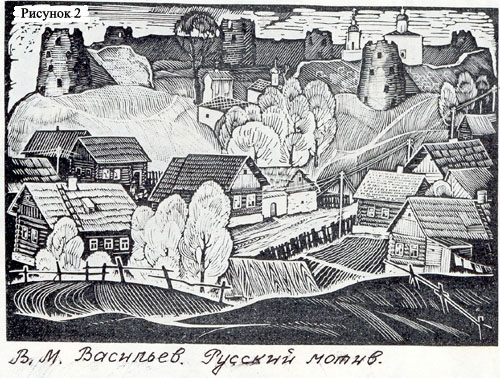 Приложение 2. Детям на парты раздаются распечатанные изображения.Работа в парах (1 вариант). Внимательно рассмотрите рисунок.Какие средства графики использовали художники для выражения своих мыслей, чувств? Выбери и подчеркни ответ.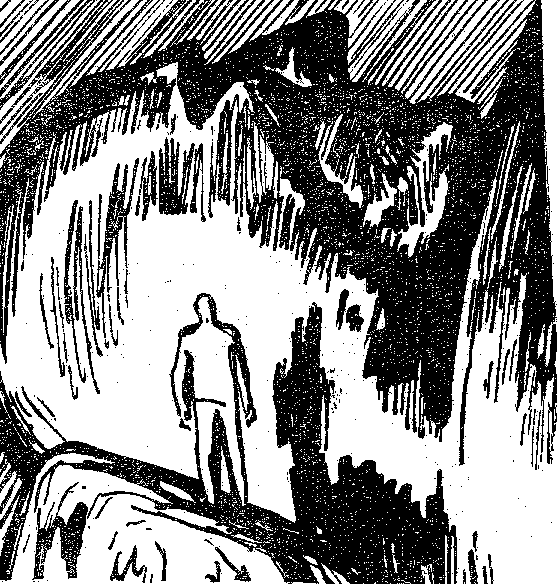 Л. Дурасов.  Иллюстрация Ответ: линия, штрих, пятно, точка.Работа в парах (2 вариант)Внимательно рассмотрите рисунок.Какие средства графики использовали художники для выражения своих мыслей, чувств? Выбери и подчеркни ответ.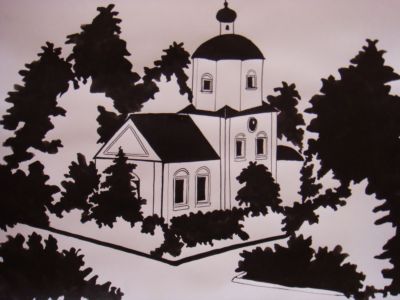 Ответ: линия, штрих, пятно, точка.Приложение 3 (Физминутка)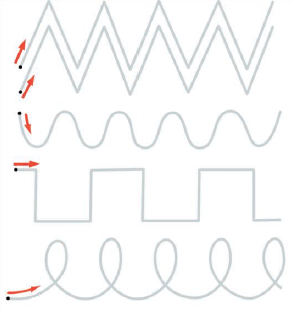 Тип урокаУрок открытия новых знаний.Авторы УМККуревина О.А., Ковалевская Е.Д.    Образовательная система «Школа 2100»Цель урока:1ЛР: Иметь понятие о графике и её основных изобразительных средствах, графических материалах. Определять какими изобразительными средствами пользуются художники для решения творческих задач. Овладеть приёмами работы фломастером, гелевой ручкой.2ЛР: Уметь эмоционально воспринимать произведения иллюстрации, уметь выражать своё отношение к ним на примере работ Л. Дурасова, И. Лебедевой. Обязательный минимум содержания: линия, штрих, точка (Н), графика, изобразительные средства графики: контраст, пятно (П). (Н – необходимый уровень, П – повышенный уровень.)Планируемые образователь-ные результаты (личностные, метапредмет-ные, предметные)Метапредметные  результаты:Личностные: формировать мотивацию к обучению и целенаправленной познавательной деятельности; умение видеть и ценить красоту окружающих предметов.Познавательные УУД: уметь ориентироваться в своей системе знаний: отличать новое от уже известного, учиться извлекать информацию из схем, иллюстраций, текстов; выявлять особенности объектов, на основе анализа объектов делать выводы.Регулятивные УУД: развивать умение высказывать своё предположение на основе работы с  текстом, иллюстративным материалом, личными наблюдениями; прогнозировать предстоящую работу (составлять план); корректировать свои действия в процессе работы, оценивать учебные действия в соответствии с поставленной задачей.Коммуникативные УУД: развивать умение слушать и понимать других, строить речевое высказывание в соответствии с поставленными задачами, оформлять свои мысли в устной форме, умение  работать в паре, основанное на взаимоуважении, умение договариваться в спорных ситуациях.Предметные: иметь представление о графике, её выразительных (линия, пятно, штрих, точка) и изобразительных (графические  материалы) средствах. Самостоятельно создавать графическую композицию, применяя полученные знания для выполнения творческой работы.Оборудованиеинтерактивная доска, мультимедийный проектор, презентация к уроку в программе Notebook (изображение на слайде появляется кликом мыши по объекту)/ в презентации использованы иллюстрации Л. Дурасова, И. Лебедевой.карта  для самооценки деятельности,  Оборудование для учащихся: чёрный фломастер, гелевая ручка или  чёрная гуашь, кисти №2,3 (по выбору), альбом. Образователь-ные ресурсы Куревина О.А., Ковалевская Е.Д. Изобразительное искусство («Разноцветный мир»). Учебник. 1-й класс. – М.: Баласс, 2012.   Кирцер Ю.М. Рисунок и живопись, М. высшая школа, 1992Этапы урокаЭтапы урокаСодержаниеСодержаниеФормирование УУД и личностных результатовЭтапы урокаЭтапы урокаДействия учителяДействия учениковФормирование УУД и личностных результатов1-й урок темы1-й урок темы1-й урок темы1-й урок темы1-й урок темыI. Создание проблемной ситуации.(4-5мин)Слайд 1,2 Приветствие учеников, проверка готовности к уроку. Вы пришли на урок изобразительного искусства.-   Как вы считаете, для чего нужно изучать этот предмет? - Вы любите рисовать?-Какие цвета у вас самые любимые?                                                                         -Как, вы считаете, можно ли нарисовать красивую картину, используя только черный цвет?  Может ли чёрный цвет стать одним из любимых цветов?Слайд 2.Рассмотрите репродукцию  картины М.В. Васильева «Русский мотив». Понравилась ли вам эта работа?-Какие 2 цвета  использовал художник?-Знаете ли вы, как называется такая картина?Слайд 1,2 Приветствие учеников, проверка готовности к уроку. Вы пришли на урок изобразительного искусства.-   Как вы считаете, для чего нужно изучать этот предмет? - Вы любите рисовать?-Какие цвета у вас самые любимые?                                                                         -Как, вы считаете, можно ли нарисовать красивую картину, используя только черный цвет?  Может ли чёрный цвет стать одним из любимых цветов?Слайд 2.Рассмотрите репродукцию  картины М.В. Васильева «Русский мотив». Понравилась ли вам эта работа?-Какие 2 цвета  использовал художник?-Знаете ли вы, как называется такая картина?Ученики отвечают на вопросы.Примерные ответы:-научиться рисовать, узнать об известных картинах, художниках и др.Дети называют цвета. Необходимый уровень –названия цветов; повышенный - к тёплой или холодной цветовой гамме они относятся. Дети обычно не называют среди любимых чёрный цвет.Мнения детей могут разделиться.Ученики отвечают на вопросы (возможные варианты ответов):-Чёрный и белый.Дети предлагают свои версииЛичностные результаты: 1.Формировать моти-вацию к обучению и целенаправленной познавательной дея-тельности.2. Оценивать однознач-ные поступки как «плохие» или «хорошие» с позиции нравственных и эстетических цен-ностей.Познавательные действия:1. Находить информацию в учебнике (разворот, оглавление), отделять известное от неизвестного.2. Делать выводы, оперируя предметами и их образами. 3. Небольшой пересказ простого текста.4. Простой план.Регулятивные действия:1. Совместно с учителем определять цель действий, проговаривать план, предлагать версии.Коммуникативные действия1. Высказывать свои мысли (предложение-текст), вступать в беседу.2. Слушать и понимать других, в т.ч. вырази-тельно читать тексты.Личностные:1. Развитие самостоятель-ности в поиске решения различных изобразительных задач.2. Воспитание уважи-тельного отношения к творчеству – как своему, так и других людей.3. Осознавать и называть свои личные  мотивы, эмоции, цели.Коммуникативные действия:1. Высказывать свои мысли (предложение-текст), вступать в беседу.2. Договариваться о правилах общения; учиться выполнять роли в паре, группе.Регулятивные действия1. Совместно с учителем определять цель действий, проговаривать план, предлагать версии.2. Работать по предло-женному плану, использовать учебник, слайды презентации.3. Учиться оценивать успешность своего задания, признавать ошибки, корректировать деятельность.Личностные результаты:1. Формирование твор-ческой активности.2. Развитие самостоятель-ности в поиске решения различных изобразительных задач.3. Воспитание уважи-тельного отношения к творчеству – как своему, так и других людей.4. Осознавать и называть свои личные качества и черты характера, мотивы, эмоции, цели.Регулятивные действия1. Учиться оценивать успешность своего задания, признавать ошибки.II. Формулирование проблемы.(2-3 мин)1. Откройте  учебник на с. 32. Внимательно рассмотрите разворот  и назовите тему урока.-Все ли слова в названии темы вам знакомы?-На какие вопросы будем искать ответ на уроке?Если дети затрудняются, то учитель помогает сформулировать проблемный вопрос.1. Откройте  учебник на с. 32. Внимательно рассмотрите разворот  и назовите тему урока.-Все ли слова в названии темы вам знакомы?-На какие вопросы будем искать ответ на уроке?Если дети затрудняются, то учитель помогает сформулировать проблемный вопрос.-Графика: чёрное и белое.-Неизвестно слово «графика».-Что означает слово «графика»?- Как художнику удалось создать красивый рисунок, используя только два цвета – белый и чёрный? Возможен другой вариант проблемного вопроса. Какие выразительные средства используются в графике для передачи мыслей и чувств, настроения? Личностные результаты: 1.Формировать моти-вацию к обучению и целенаправленной познавательной дея-тельности.2. Оценивать однознач-ные поступки как «плохие» или «хорошие» с позиции нравственных и эстетических цен-ностей.Познавательные действия:1. Находить информацию в учебнике (разворот, оглавление), отделять известное от неизвестного.2. Делать выводы, оперируя предметами и их образами. 3. Небольшой пересказ простого текста.4. Простой план.Регулятивные действия:1. Совместно с учителем определять цель действий, проговаривать план, предлагать версии.Коммуникативные действия1. Высказывать свои мысли (предложение-текст), вступать в беседу.2. Слушать и понимать других, в т.ч. вырази-тельно читать тексты.Личностные:1. Развитие самостоятель-ности в поиске решения различных изобразительных задач.2. Воспитание уважи-тельного отношения к творчеству – как своему, так и других людей.3. Осознавать и называть свои личные  мотивы, эмоции, цели.Коммуникативные действия:1. Высказывать свои мысли (предложение-текст), вступать в беседу.2. Договариваться о правилах общения; учиться выполнять роли в паре, группе.Регулятивные действия1. Совместно с учителем определять цель действий, проговаривать план, предлагать версии.2. Работать по предло-женному плану, использовать учебник, слайды презентации.3. Учиться оценивать успешность своего задания, признавать ошибки, корректировать деятельность.Личностные результаты:1. Формирование твор-ческой активности.2. Развитие самостоятель-ности в поиске решения различных изобразительных задач.3. Воспитание уважи-тельного отношения к творчеству – как своему, так и других людей.4. Осознавать и называть свои личные качества и черты характера, мотивы, эмоции, цели.Регулятивные действия1. Учиться оценивать успешность своего задания, признавать ошибки.III. Поиск решения проблемы (открытие нового знания). Работа с текстом.Работа с произведениями мастеров.(5-7 мин)ОбобщениеIV. Выражение решения проблемы.(2 мин)Физминутка – игра (2 мин)- Где будем искать ответ? - Прочитайте первый абзац. (Хорошо читающий ученик) -Итак, что означает слово «графика»?-Графика – один из видов изобразительного искусства, в котором художники часто используют только  два цвета - чёрный и белый.Существует много видов графики. Но прежде всего  графика – это рисунок. В переводе с греческого «графос» - означает «рисую, пишу, черчу».  Неслучайно это слово живёт в таких словах как - «автограф», «каллиграфия».Вы на уроках тоже выполняете графические задания: учитесь писать буквы и цифры, строить отрезки, схемы к задачам,  рисуете карандашами.  
Слайд 3 Рассмотрите работы художников Л. Дурасова, И. Лебедева.-Какие цвета чаще всего используют художники -графики?- Скажите, эти цвета похожи между собой или нет? Одинаковое настроение отражают или нет?-Как вы думаете, к тёплым или холодным можно отнести белый и чёрный цвета?-Они не относятся ни к  тёплым, ни к  холодным цветам.–Эти цвета противоположные, их называют контрастными. Найдите в учебнике определение «контраста»Контраст – это большое различие.- Где будем искать ответ? - Прочитайте первый абзац. (Хорошо читающий ученик) -Итак, что означает слово «графика»?-Графика – один из видов изобразительного искусства, в котором художники часто используют только  два цвета - чёрный и белый.Существует много видов графики. Но прежде всего  графика – это рисунок. В переводе с греческого «графос» - означает «рисую, пишу, черчу».  Неслучайно это слово живёт в таких словах как - «автограф», «каллиграфия».Вы на уроках тоже выполняете графические задания: учитесь писать буквы и цифры, строить отрезки, схемы к задачам,  рисуете карандашами.  
Слайд 3 Рассмотрите работы художников Л. Дурасова, И. Лебедева.-Какие цвета чаще всего используют художники -графики?- Скажите, эти цвета похожи между собой или нет? Одинаковое настроение отражают или нет?-Как вы думаете, к тёплым или холодным можно отнести белый и чёрный цвета?-Они не относятся ни к  тёплым, ни к  холодным цветам.–Эти цвета противоположные, их называют контрастными. Найдите в учебнике определение «контраста»Контраст – это большое различие.-В учебнике.1. Ученики читают и отвечают на вопросы: - с греч. –«пишу, черчу, рисую»-Чёрный и белый.- Эти цвета сильно отличаются, они противоположные. Чёрный – плотный, тяжёлый, создаёт мрач-ное, печальное настрое-ние, белый – лёгкий, воздушный, чистый рождает радостное, торжественное, настроение.Личностные результаты: 1.Формировать моти-вацию к обучению и целенаправленной познавательной дея-тельности.2. Оценивать однознач-ные поступки как «плохие» или «хорошие» с позиции нравственных и эстетических цен-ностей.Познавательные действия:1. Находить информацию в учебнике (разворот, оглавление), отделять известное от неизвестного.2. Делать выводы, оперируя предметами и их образами. 3. Небольшой пересказ простого текста.4. Простой план.Регулятивные действия:1. Совместно с учителем определять цель действий, проговаривать план, предлагать версии.Коммуникативные действия1. Высказывать свои мысли (предложение-текст), вступать в беседу.2. Слушать и понимать других, в т.ч. вырази-тельно читать тексты.Личностные:1. Развитие самостоятель-ности в поиске решения различных изобразительных задач.2. Воспитание уважи-тельного отношения к творчеству – как своему, так и других людей.3. Осознавать и называть свои личные  мотивы, эмоции, цели.Коммуникативные действия:1. Высказывать свои мысли (предложение-текст), вступать в беседу.2. Договариваться о правилах общения; учиться выполнять роли в паре, группе.Регулятивные действия1. Совместно с учителем определять цель действий, проговаривать план, предлагать версии.2. Работать по предло-женному плану, использовать учебник, слайды презентации.3. Учиться оценивать успешность своего задания, признавать ошибки, корректировать деятельность.Личностные результаты:1. Формирование твор-ческой активности.2. Развитие самостоятель-ности в поиске решения различных изобразительных задач.3. Воспитание уважи-тельного отношения к творчеству – как своему, так и других людей.4. Осознавать и называть свои личные качества и черты характера, мотивы, эмоции, цели.Регулятивные действия1. Учиться оценивать успешность своего задания, признавать ошибки.III. Поиск решения проблемы (открытие нового знания). Работа с текстом.Работа с произведениями мастеров.(5-7 мин)ОбобщениеIV. Выражение решения проблемы.(2 мин)Физминутка – игра (2 мин)Слайд 4 -Какими материалами можно нарисовать графическую работу?-Рассмотрите внимательно слайд. Какие материалы вы не назвали?  При  работе  пером и тушью – линии получаются изящными, утончёнными; фломастерами - удобно рисовать тонкие и широкие штрихи; углём – растушёвывать пятна. 
Слайд 5-Какой проблемный вопрос мы поставили в начале урока?Учитель предлагает детям рассмотреть иллюстрации Льва Дурасова на с. 32 учебника и ответить на вопросы.– Рассмотрите иллюстрацию Льва Дурасова, рис. 1  на с. 32 учебника. Расскажите, что на ней изображено?– Почему вы решили, что у этого человека недобрые намерения.? Какие выразительные средства графики использовал художник? Почему художник одну фигуру изобразил пятном?– Молодцы, значит, художник выразил свои мысли всего лишь линией и пятном.– Рассмотрите иллюстрацию Льва Дурасова, рис. 2 на с. 32 учебника. Расскажите, что на ней изображено? – С помощью каких средств выразил свои мысли художник на данной иллюстрации?-Какие выразительные средства графики  вы запомнили?Давайте проверим, все ли все ли выразительные средства вы назвали.Проверка по слайду 6.Линии могут быть самыми разнообразными по форме: прямые, кривые, волнистые, зигзаги.Штрихи – разной плотности, направления.Пятна бывают разной формы и размера.Слайд 4 -Какими материалами можно нарисовать графическую работу?-Рассмотрите внимательно слайд. Какие материалы вы не назвали?  При  работе  пером и тушью – линии получаются изящными, утончёнными; фломастерами - удобно рисовать тонкие и широкие штрихи; углём – растушёвывать пятна. 
Слайд 5-Какой проблемный вопрос мы поставили в начале урока?Учитель предлагает детям рассмотреть иллюстрации Льва Дурасова на с. 32 учебника и ответить на вопросы.– Рассмотрите иллюстрацию Льва Дурасова, рис. 1  на с. 32 учебника. Расскажите, что на ней изображено?– Почему вы решили, что у этого человека недобрые намерения.? Какие выразительные средства графики использовал художник? Почему художник одну фигуру изобразил пятном?– Молодцы, значит, художник выразил свои мысли всего лишь линией и пятном.– Рассмотрите иллюстрацию Льва Дурасова, рис. 2 на с. 32 учебника. Расскажите, что на ней изображено? – С помощью каких средств выразил свои мысли художник на данной иллюстрации?-Какие выразительные средства графики  вы запомнили?Давайте проверим, все ли все ли выразительные средства вы назвали.Проверка по слайду 6.Линии могут быть самыми разнообразными по форме: прямые, кривые, волнистые, зигзаги.Штрихи – разной плотности, направления.Пятна бывают разной формы и размера.2. Рассматривают, отвечают (возможные ответы учеников):Карандаш, тушь и перо, уголь, чёрные гелевые ручки, фломастеры, маркеры,  мел и чёрная доска и др.- Какие выразительные средства используются в графике для передачи мыслей и чувств, настроения? – Город, жители города, один человек странный, у него могут быть недобрые намерения.–Линии, пятно. Художник изобразил всех людей линиями, а этого человека выделил чёрным пятном, он привлекает внимание, вызывает тревогу.– Богатырь приближается к голове огромного великана.– Коротких линий, штрихов и точек.– Художники используют разные выразительные средства графики: рисуют чёрным по белому или, если это нужно, белым по чёрному, используя при этом линию, штрих, пятно или точки.Личностные результаты: 1.Формировать моти-вацию к обучению и целенаправленной познавательной дея-тельности.2. Оценивать однознач-ные поступки как «плохие» или «хорошие» с позиции нравственных и эстетических цен-ностей.Познавательные действия:1. Находить информацию в учебнике (разворот, оглавление), отделять известное от неизвестного.2. Делать выводы, оперируя предметами и их образами. 3. Небольшой пересказ простого текста.4. Простой план.Регулятивные действия:1. Совместно с учителем определять цель действий, проговаривать план, предлагать версии.Коммуникативные действия1. Высказывать свои мысли (предложение-текст), вступать в беседу.2. Слушать и понимать других, в т.ч. вырази-тельно читать тексты.Личностные:1. Развитие самостоятель-ности в поиске решения различных изобразительных задач.2. Воспитание уважи-тельного отношения к творчеству – как своему, так и других людей.3. Осознавать и называть свои личные  мотивы, эмоции, цели.Коммуникативные действия:1. Высказывать свои мысли (предложение-текст), вступать в беседу.2. Договариваться о правилах общения; учиться выполнять роли в паре, группе.Регулятивные действия1. Совместно с учителем определять цель действий, проговаривать план, предлагать версии.2. Работать по предло-женному плану, использовать учебник, слайды презентации.3. Учиться оценивать успешность своего задания, признавать ошибки, корректировать деятельность.Личностные результаты:1. Формирование твор-ческой активности.2. Развитие самостоятель-ности в поиске решения различных изобразительных задач.3. Воспитание уважи-тельного отношения к творчеству – как своему, так и других людей.4. Осознавать и называть свои личные качества и черты характера, мотивы, эмоции, цели.Регулятивные действия1. Учиться оценивать успешность своего задания, признавать ошибки.III. Поиск решения проблемы (открытие нового знания). Работа с текстом.Работа с произведениями мастеров.(5-7 мин)ОбобщениеIV. Выражение решения проблемы.(2 мин)Физминутка – игра (2 мин)-Художники – графики используют самые разнообразные линии. Попробуйте глазами изобразить направление прямой, волнистой, зигзагообразной, наклонной линии. Закройте глаза - поставьте точку.-Художники – графики используют самые разнообразные линии. Попробуйте глазами изобразить направление прямой, волнистой, зигзагообразной, наклонной линии. Закройте глаза - поставьте точку. Выполняют.Личностные результаты: 1.Формировать моти-вацию к обучению и целенаправленной познавательной дея-тельности.2. Оценивать однознач-ные поступки как «плохие» или «хорошие» с позиции нравственных и эстетических цен-ностей.Познавательные действия:1. Находить информацию в учебнике (разворот, оглавление), отделять известное от неизвестного.2. Делать выводы, оперируя предметами и их образами. 3. Небольшой пересказ простого текста.4. Простой план.Регулятивные действия:1. Совместно с учителем определять цель действий, проговаривать план, предлагать версии.Коммуникативные действия1. Высказывать свои мысли (предложение-текст), вступать в беседу.2. Слушать и понимать других, в т.ч. вырази-тельно читать тексты.Личностные:1. Развитие самостоятель-ности в поиске решения различных изобразительных задач.2. Воспитание уважи-тельного отношения к творчеству – как своему, так и других людей.3. Осознавать и называть свои личные  мотивы, эмоции, цели.Коммуникативные действия:1. Высказывать свои мысли (предложение-текст), вступать в беседу.2. Договариваться о правилах общения; учиться выполнять роли в паре, группе.Регулятивные действия1. Совместно с учителем определять цель действий, проговаривать план, предлагать версии.2. Работать по предло-женному плану, использовать учебник, слайды презентации.3. Учиться оценивать успешность своего задания, признавать ошибки, корректировать деятельность.Личностные результаты:1. Формирование твор-ческой активности.2. Развитие самостоятель-ности в поиске решения различных изобразительных задач.3. Воспитание уважи-тельного отношения к творчеству – как своему, так и других людей.4. Осознавать и называть свои личные качества и черты характера, мотивы, эмоции, цели.Регулятивные действия1. Учиться оценивать успешность своего задания, признавать ошибки.V. Применение знаний (продуктивные задания:1) работа в парах (5 мин)2) практическая работа (16 мин)Работа в парах. Слайды 7, 8.Задания: 1пара. - Серёжа и Костя организовали художественную  выставку  графических и живописных работ.Помогите ребятам правильно разместить репродукции  на выставке.-Почему вы считаете, что  это графические работы? Остальные дети работают в парах по вариантам.-Внимательно рассмотрите репродукции (приложение 2)-Какие средства графики использовали художники для выражения своих мыслей, чувств? Обсудите в парах, подчеркните ответ.Коллективная проверка заданий с помощью интерактивной доски.-Оцените  работу своей пары (Дети поднимают смайлики). Учитель предлагает ребятам выполнить графическую работу: нарисовать в альбоме два дерева, используя в первом рисунке линии и штрихи, а во втором рисунке – точки и пятна.– ПЛАН РАБОТЫ:1. На листе бумаги нарисуй два дерева -лёгкий подготовительный рисунок простым карандашом.2.Выбери материал (чёрная гуашь, кисть №»2, 3, гелевая ручка или чёрный фломастер).3. Заверши 1 рисунок, используя только линии и штрихи.4.Заверши 2 рисунок, используя только точки и пятна. Наносить точки лучше, начиная с карандашной контурной линии, постепенно продвигаясь к середине рисунка.5.Проверь работу, оцени с помощью листа самооценки.Работа в парах. Слайды 7, 8.Задания: 1пара. - Серёжа и Костя организовали художественную  выставку  графических и живописных работ.Помогите ребятам правильно разместить репродукции  на выставке.-Почему вы считаете, что  это графические работы? Остальные дети работают в парах по вариантам.-Внимательно рассмотрите репродукции (приложение 2)-Какие средства графики использовали художники для выражения своих мыслей, чувств? Обсудите в парах, подчеркните ответ.Коллективная проверка заданий с помощью интерактивной доски.-Оцените  работу своей пары (Дети поднимают смайлики). Учитель предлагает ребятам выполнить графическую работу: нарисовать в альбоме два дерева, используя в первом рисунке линии и штрихи, а во втором рисунке – точки и пятна.– ПЛАН РАБОТЫ:1. На листе бумаги нарисуй два дерева -лёгкий подготовительный рисунок простым карандашом.2.Выбери материал (чёрная гуашь, кисть №»2, 3, гелевая ручка или чёрный фломастер).3. Заверши 1 рисунок, используя только линии и штрихи.4.Заверши 2 рисунок, используя только точки и пятна. Наносить точки лучше, начиная с карандашной контурной линии, постепенно продвигаясь к середине рисунка.5.Проверь работу, оцени с помощью листа самооценки.Дети отвечают. Дети подходят к интерактивной доске, перемещают репродукции в нужном порядке, разделяя на 2 группы:графика,         живописьХудожники использовали чёрный и белый цвета, выразительные средства графики (линия, пятно, точка, штрих)1 вариант – линия, штрих2 вариант –точкиВыполняют.Личностные результаты: 1.Формировать моти-вацию к обучению и целенаправленной познавательной дея-тельности.2. Оценивать однознач-ные поступки как «плохие» или «хорошие» с позиции нравственных и эстетических цен-ностей.Познавательные действия:1. Находить информацию в учебнике (разворот, оглавление), отделять известное от неизвестного.2. Делать выводы, оперируя предметами и их образами. 3. Небольшой пересказ простого текста.4. Простой план.Регулятивные действия:1. Совместно с учителем определять цель действий, проговаривать план, предлагать версии.Коммуникативные действия1. Высказывать свои мысли (предложение-текст), вступать в беседу.2. Слушать и понимать других, в т.ч. вырази-тельно читать тексты.Личностные:1. Развитие самостоятель-ности в поиске решения различных изобразительных задач.2. Воспитание уважи-тельного отношения к творчеству – как своему, так и других людей.3. Осознавать и называть свои личные  мотивы, эмоции, цели.Коммуникативные действия:1. Высказывать свои мысли (предложение-текст), вступать в беседу.2. Договариваться о правилах общения; учиться выполнять роли в паре, группе.Регулятивные действия1. Совместно с учителем определять цель действий, проговаривать план, предлагать версии.2. Работать по предло-женному плану, использовать учебник, слайды презентации.3. Учиться оценивать успешность своего задания, признавать ошибки, корректировать деятельность.Личностные результаты:1. Формирование твор-ческой активности.2. Развитие самостоятель-ности в поиске решения различных изобразительных задач.3. Воспитание уважи-тельного отношения к творчеству – как своему, так и других людей.4. Осознавать и называть свои личные качества и черты характера, мотивы, эмоции, цели.Регулятивные действия1. Учиться оценивать успешность своего задания, признавать ошибки.VI. Итог урока. Экспрес-выставка(4-5 мин)Подведение итогов урока. Рефлексия деятельности.Уборка рабочего места.Учитель просит показать всем ребятам наиболее удачные работы. Учитель предлагает ученикам оценить свою деятельность. Можно использовать цветные кружочки (красный – я с работой справился, молодец, зелёный – мне нужно ещё поработать, белый – сегодня не мой день и т.д.). Если осталось время, можно использовать алгоритм оценивания. - Какую тему изучали на уроке?-Какие выразительные средства графики вы запомнили?-Какое из заданий  понравилось?-Какое из заданий вызвало затруднение?-Как бы ты оценил свою работу?Учитель просит показать всем ребятам наиболее удачные работы. Учитель предлагает ученикам оценить свою деятельность. Можно использовать цветные кружочки (красный – я с работой справился, молодец, зелёный – мне нужно ещё поработать, белый – сегодня не мой день и т.д.). Если осталось время, можно использовать алгоритм оценивания. - Какую тему изучали на уроке?-Какие выразительные средства графики вы запомнили?-Какое из заданий  понравилось?-Какое из заданий вызвало затруднение?-Как бы ты оценил свою работу?Выполняют.Краткий алгоритм самооценки:1.Какое было задание?2.Выполнил? (полностью, частично)3.Самостоятельно?4.Трудности?4.Оценка результата.Личностные результаты: 1.Формировать моти-вацию к обучению и целенаправленной познавательной дея-тельности.2. Оценивать однознач-ные поступки как «плохие» или «хорошие» с позиции нравственных и эстетических цен-ностей.Познавательные действия:1. Находить информацию в учебнике (разворот, оглавление), отделять известное от неизвестного.2. Делать выводы, оперируя предметами и их образами. 3. Небольшой пересказ простого текста.4. Простой план.Регулятивные действия:1. Совместно с учителем определять цель действий, проговаривать план, предлагать версии.Коммуникативные действия1. Высказывать свои мысли (предложение-текст), вступать в беседу.2. Слушать и понимать других, в т.ч. вырази-тельно читать тексты.Личностные:1. Развитие самостоятель-ности в поиске решения различных изобразительных задач.2. Воспитание уважи-тельного отношения к творчеству – как своему, так и других людей.3. Осознавать и называть свои личные  мотивы, эмоции, цели.Коммуникативные действия:1. Высказывать свои мысли (предложение-текст), вступать в беседу.2. Договариваться о правилах общения; учиться выполнять роли в паре, группе.Регулятивные действия1. Совместно с учителем определять цель действий, проговаривать план, предлагать версии.2. Работать по предло-женному плану, использовать учебник, слайды презентации.3. Учиться оценивать успешность своего задания, признавать ошибки, корректировать деятельность.Личностные результаты:1. Формирование твор-ческой активности.2. Развитие самостоятель-ности в поиске решения различных изобразительных задач.3. Воспитание уважи-тельного отношения к творчеству – как своему, так и других людей.4. Осознавать и называть свои личные качества и черты характера, мотивы, эмоции, цели.Регулятивные действия1. Учиться оценивать успешность своего задания, признавать ошибки.